Министерство образования и науки Республики Татарстангосударственное автономное профессиональное образовательное учреждение«Казанский строительный колледж»ПРОГРАММАРЕСПУБЛИКАНСКОГО ПРАКТИЧЕСКОГО СЕМИНАРА«МЕТОДИЧЕСКОЕ ОБЕСПЕЧЕНИЕ ИНКЛЮЗИВНОГО ОБРАЗОВАНИЯ» 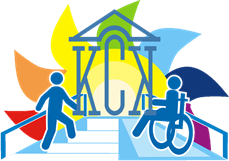                                                                        17.02.2022г.  Дата и время проведения семинара: 17 февраля 2022 года 10:00 (по московскому времени)Организаторы: Министерство образования и науки Республики Татарстан; ГАПОУ «Казанский строительный колледж» - РУМЦ СПОУчастники: педагогические работники и специалисты профессиональных образовательных организаций, представители базовых профессиональных организаций и ресурсных учебно-методических центров регионов.Приветственное слово10.00-10.05 Директор ГАПОУ «Казанский строительный колледж» Выступления с презентацией10.05-10.15Методическое обеспечение инклюзивного образованияЗаместитель директора по НМР ГАПОУ «КСК» 10.15-10.25Методы инклюзивного обучения на специальности 38.02.01 Экономика и бухгалтерский учет (по отраслям)Нургалиева Гульназ ФаритовнаПреподаватель ГАПОУ «Казанский строительный колледж»10.25-10.35Портфолио производственной практикиГусева Нафиза МукумовнаГАПОУ «Нижнекамский агропромышленный колледж»10.35-10.45Использование проективных методик в работе педагога – психолога с обучающимися с инвалидностью и ОВЗМиннегулова Рузиля ФанзировнаГАПОУ «Нижнекамский агропромышленный колледж»10.45-10.55Сопровождение студентов с нозологией потеря слуха во время учебного процессаБарабанова Вика Николаевна Переводчик русского жестового языка ГАПОУ «Казанский строительный колледж»Мастер-классы11.10-11.50213 - 3 корпусОсобенности преподавания дисциплин профессионального цикла со слабослышащими студентамиКовалева Марина АлександровнаПреподаватель ГАПОУ «Казанский строительный колледж»11.15-11.50122 – 1 мастерскаяВыполнение облицовочных работ различными способами (шов-шов, в разбежку, по диагонали)Гарифзянова Алсу РашитовнаМастер производственного обучения ГАПОУ «Казанский строительный колледж»11.10-11.50Общ. № 3Использование спортивных тренажеров для улучшения физических качествДудкин Александр НиколаевичПреподаватель физической культуры11.10-11.50122 – 1 мастерскаяТехнология выполнения лепных работ с использованием различного материала (индивидуальный подход)Сафарова Елена ВладимировнаМастер производственного обученияПроектная работа 11.50–12.30Формирование адаптированной образовательной программы, согласно нозологической группы11.50–12.30Адаптирование учебных материалов к уроку, согласно нозологической группы                                                       Круглый стол, подведение итогов12.40-13.00Проблемы методического обеспечения инклюзивного образования 